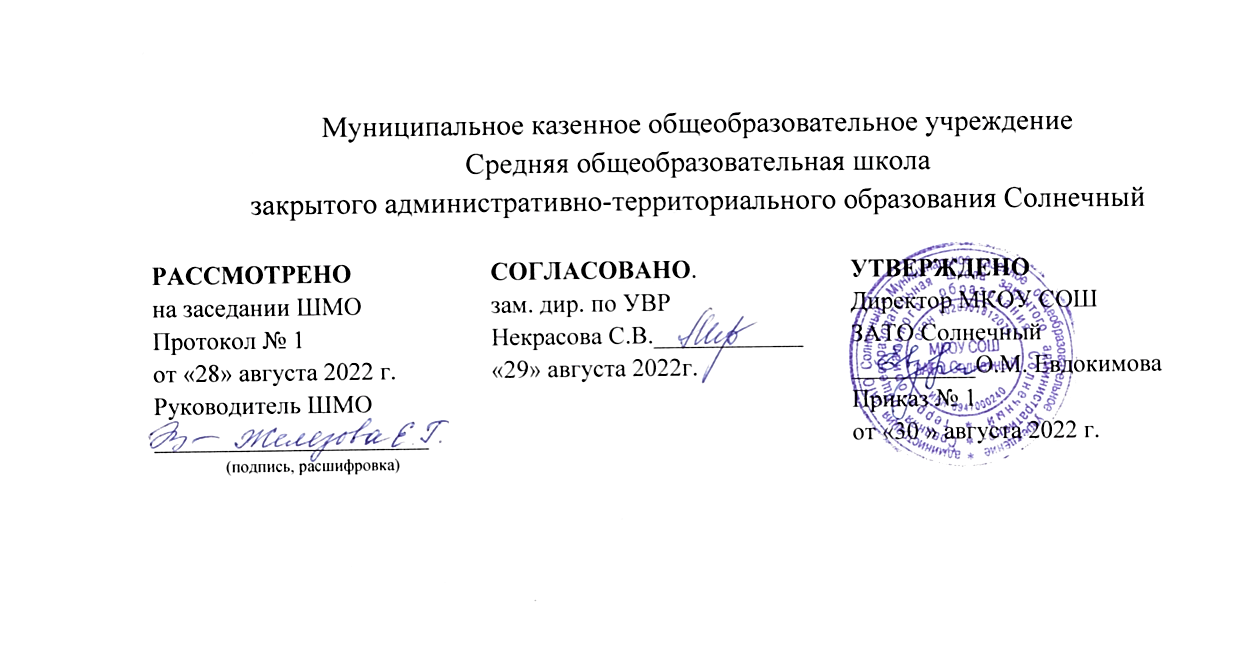 Рабочая программа для учебного предметафизикадля 11 класса среднего общего образованияна 2022-2023 учебный годСоставитель: Сербакова Н.Г.             учитель физикип. Солнечный Тверской области2022 г.1. Планируемые результаты освоения учебного предмета, курсаВ содержание рабочей программы внесены все элементы содержания государственного образовательного стандарта по физике. Обязательные результаты изучения курса «Физика» приведены в разделе «Требования к уровню подготовке обучающихся 11 класса», которые полностью соответствуют стандарту. Требования направлены на реализацию деятельностного и личностно-ориентированного подходов; освоение обучающимися интеллектуальной и практической деятельности; овладение знаниями и умениями, необходимыми в повседневной жизни, позволяющими ориентироваться в окружающем мире, значимыми для сохранения окружающей среды и собственного здоровья.Личностными результатамиосвоения курса физики 11 класса являются:Сформированность познавательных интересов, интеллектуальных и творческих способностей обучающихсяУбежденность в возможности познания природы, в необходимости разумного использования достижений науки и технологии для дальнейшего развития человеческого общества, уважение к деятелям науки и техники, отношение к физике как элементу общечеловеческой культурыСамостоятельность в приобретении новых знаний и практических уменийГотовность к выбору жизненного пути в соответствии с собственными интересами и возможностямиМотивация образовательной деятельности обучающихся на основе личностно-ориентированного подходаФормирование ценностного отношения друг к другу, учителю, авторам открытий и изобретений, результатам обучения.Метапредметными результатами освоения курса физики 11 класса являются:Овладение навыками самостоятельного приобретения новых знаний, организации учебной деятельности, постановки целей и задач, планирования, самоконтроля и оценки результатов своей деятельности, предвидения возможных результатов своей деятельностиПонимание различий между исходными фактами и гипотезами для их объяснения, теоретическими моделями и реальными объектами, овладение универсальными учебными действиями на примерах гипотез для объяснения известных фактов и экспериментальной проверки выдвигаемых гипотез, разработки теоретических моделей процессов и явленийФормирование умений воспринимать, перерабатывать и предъявлять информацию в словесной, образной, символической формах, анализировать и перерабатывать полученную информацию в соответствии с поставленными задачами, выделять основное содержание прочитанного текста, находить в нем ответы на поставленные вопросы и излагать их самостоятельноПриобретение опыта самостоятельного поиска, анализа и отбора информации с использованием различных источников, и новых информационных технологий, для решения познавательных задач Развитие монологической и диалогической речи, умения выражать свои мысли, развитие способности выслушивать собеседника, способности понимать его точку зрения, признавать право другого человека на иное мнениеОсвоение приемов действий в нестандартных ситуациях, овладение эвристическими методами решения проблемФормирование умений работать в группе с выполнением различных социальных ролей, представлять и отстаивать свои взгляды и убеждения, вести дискуссию.Общими предметными результатами освоения курса физики 11 класса являются:Знания о природе важнейших физических явлений окружающего мира и понимание смысла физических законов и закономерностей, раскрывающих связь изученных явленийУмение пользоваться методами научного исследования явлений природы, проводить наблюдения, планировать и выполнять эксперименты, обрабатывать результаты измерений с помощью таблиц, графиков, формул, обнаруживать зависимости между физическими величинами, объяснять полученные результаты, оценивать границы погрешностей результатов измеренийУмение применять теоретические знания по физике на практике, решать физические задачи на применение полученных знанийУмение и навыки применения полученных знаний для объяснения принципов действия важнейших технических устройств, решения практических задач повседневной жизни, обеспечение безопасности своей жизни, рационального природопользования и охраны окружающей средыФормирование убеждения в закономерной связи и познаваемости явлений природы, объективности научного знания, высокой ценности науки и развитии материальной и духовной культуры людейРазвитие теоретического мышления на основе формирования умений устанавливать факты, различать причины и следствия, строить модели и выдвигать гипотезы, отыскивать и формулировать доказательства выдвинутых гипотез, выводить из экспериментальных фактов и теоретических моделей физические закономерностиКоммуникативные умения докладывать о результатах своего исследования, участвовать в дискуссии, кратко и точно отвечать на вопросы, умение использовать справочную литературу и другие источники информации для аргументированной защиты своей точки зренияЧастными предметными результатами освоения курса физики 11 класса являются:понимание и способность объяснять: а) смысл понятий: физическое явление, физическая величина, модель, гипотеза, принцип, постулат, теория, пространство, время, инерциальная система отсчета, материальная точка, вещество, взаимодействие, идеальный газ, резонанс, электромагнитные колебания, электромагнитное поле, электромагнитная волна, атом, квант, фотон, атомное ядро, дефект массы, энергия связи, радиоактивность, ионизирующее излучение, планета, звезда, галактика, Вселенная; б) смысл физических величин: перемещение, скорость, ускорение, масса, сила, давление, импульс, работа, мощность, механическая энергия, момент силы, период, частота, амплитуда колебаний, длина волны, внутренняя энергия, средняя кинетическая энергия частиц вещества, абсолютная температура, количество теплоты, удельная теплоемкость, удельная теплота парообразования, удельная теплота плавления, удельная теплота сгорания, элементарный электрический заряд, напряженность электрического поля, разность потенциалов, электроемкость, энергия электрического поля, сила электрического тока, электрическое напряжение, электрическое сопротивление, электродвижущая сила, магнитный поток, индукция магнитного поля,  индуктивность, энергия магнитного поля, показатель преломления, оптическая сила линзы;в) смысл физических законов, принципов и постулатов (формулировка, границы применимости): законы динамики Ньютона, принципы суперпозиции и относительности, закон Паскаля, закон Архимеда, закон Гука, закон всемирного тяготения, законы сохранения энергии, импульса и электрического заряда, основное уравнение кинетической теории газов, уравнение состояния идеального газа, законы термодинамики, закон Кулона, закон Ома для полной цепи, закон Джоуля-Ленца, закон электромагнитной индукции, законы отражения и преломления света, постулаты специальной теории относительности, закон связи массы и энергии, законы фотоэффекта, постулаты Бора, закон радиоактивного распада;умение описывать и объяснять результаты наблюдений и экспериментов: независимость ускорения свободного падения от массы падающего тела; нагревание газа при его быстром сжатии и охлаждение при быстром расширении; повышение давления газа при его нагревании в закрытом сосуде; броуновское движение; электризация тел при их контакте; взаимодействие проводников с током; действие магнитного поля на проводник с током; зависимость сопротивления полупроводников от температуры и освещения; электромагнитная индукция; распространение электромагнитных волн; дисперсия, интерференция и дифракция света; излучение и поглощение света атомами,  линейчатые спектры; фотоэффект; радиоактивность; умение приводить примеры опытов, иллюстрирующих, что: наблюдения и эксперимент служат основой для выдвижения гипотез и построения научных теорий; эксперимент позволяет проверить истинность теоретических выводов; физическая теория дает возможность объяснять явления природы и научные факты; физическая теория позволяет предсказывать еще неизвестные явления и их особенности; при объяснении природных явлений используются физические модели; один и тот же природный объект или явление можно исследовать на основе использования разных моделей; законы физики и физические теории имеют свои определенные границы применимости;владение экспериментальными методами исследования для определения скорости, ускорения свободного падения; массы тела, плотности вещества, силы, работы, мощности, энергии, коэффициента трения скольжения, влажности воздуха, удельной теплоемкости вещества, удельной теплоты плавления льда, электрического сопротивления, ЭДС и внутреннего сопротивления источника тока, показателяпреломления вещества, оптической силы линзы, длины световой волны; представление результатов измерений с учетом их погрешностей;понимание смысла основных физических законов и умение применять их на практике: законы динамики Ньютона, закон всемирного тяготения, законы Паскаля и Архимеда, закон сохранения импульса, закон сохранения энергии, закон сохранения электрического заряда, закон Ома для участка цепи, закон Ома для полной цепи, закон Джоуля-Ленца, закон Фарадея, законы термодинамики, закон Кулона и других законов классической физики и СТО;понимание принципов действия машин, приборов и технических устройств, с которыми каждый человек постоянно встречается в повседневной жизни, и способов обеспечения безопасности при их использовании;овладение разнообразными способами выполнения расчетов для нахождения неизвестной величины в соответствии с условиями поставленной задачи на основании использования законов физики;умение использовать полученные навыки в повседневной жизни (быт, экология, охрана здоровья, охрана окружающей среды, техника безопасности и др.).Предметные результаты обучения по учебному предмету «Физика» в 11 классе представлены в содержании курса по темам.      В результате освоения учебного предмета физики за курс 11 класса обучающийся научится:Соблюдать правила безопасности и охраны труда при работе с лабораторным оборудованиемПонимать смысл основных физических терминов, изучаемых в курсе физики 11 классаРаспознавать проблемы, которые можно решить при помощи физических методовАнализировать отдельные этапы проведения исследований и интерпретировать результаты наблюдений и опытовСтавить опыты по исследованию физических тел и физических явлений без использования прямых измерений, формулировать проблему/задачу/цель эксперимента, собирать установку из предложенного оборудования, проводить опыты и формулировать выводыПонимать роль эксперимента в получении научной информацииПроводить прямые измерения физических величин: времени, расстояния, массы, силы тока, электрического напряжения, показателя преломления вещества, длины световой волны, оптической силы и фокусного расстояния линзы, при этом выбирать оптимальный способ измерения, использовать приемы для оценки и расчета погрешностей измеренийПроводить исследования физических величин (в том числе с помощью виртуальной физической лаборатории) с использованиями прямых измерений, при этом конструировать, фиксировать результаты полученной зависимости физических величин в виде таблиц и графиков, делать выводы по результатам исследованияПроводить косвенные измерения физических величин: при выполнении измерений собирать экспериментальную установку (в том числе и виртуальную), следуя предложенной инструкции, вычислять значения величины и анализировать полученные результаты с учетом заданной точностиАнализировать ситуации практико-ориентированного характера, узнавать в них проявление изученных физических явлений или закономерностей и применять имеющиеся для их объясненияПонимать принципы действия машин, приборов и технических устройств, условия их безопасного использования в повседневной жизниИспользовать при выполнении учебных задач научно-популярную литературу, справочные материалы, ресурсы ИнтернетаРаспознавать механические, электрические, магнитные, электромагнитные явления и объяснять на основе имеющихся знаний основные свойства или условия протекания этих явленийОписывать изученные свойства тел и явления, используя физические величины, изучаемые в курсе физики 11 классаАнализировать свойства тел, явления и процессы, используя физические законы, изучаемые в курсе физики 11 классаРазличать основные признаки изученных физических моделейРешать задачи, используя физические законы, изученные в курсе физики 11 класса, и формулы, связывающие физические величины, изученные в курсе физики 11 класса, на основе анализа условия задачи записывать краткое условие, выделять физические величины, законы, явления, формулы, необходимые для решения, проводить расчеты и оценивать реальность полученных результатов     В результате освоения учебного предмета физики за курс 11 класса обучающийся получит возможность научиться:Осознавать ценность научных исследований, роль физики в расширении представлений об окружающем мире и ее вклад в улучшение качества жизниИспользовать приемы построения физических моделей, поиска и формулировки доказательств выдвинутых гипотез и теоретических выводов на основе эмпирически установленных фактовСравнивать точность измерения физических величин по величине их относительной и абсолютной погрешностей при проведении прямых измеренийСамостоятельно проводить косвенные измерения и исследования физических величин с использованием различных способов измерения физических величин, выбирать средства измерения с учетом необходимой точности измерений, обосновывать выбор способа измерения соответственно поставленной задаче, проводить оценку достоверности полученных результатовВоспринимать информацию физического содержания в научно-популярной литературе и средств массовой информации, в сети Интернет, критически оценивать полученную и информацию, анализируя ее содержание и данные об источнике информацииСоздавать собственные письменные и устные сообщения о физических явлениях и процессах на основе нескольких источников информации, сопровождать выступления презентациямиИспользовать знания о механических явлениях в повседневной жизни для обеспечения безопасности при обращении с приборами и техническими устройствами, для сохранения здоровья и соблюдения норм экологического поведения, приводить примеры практического использования физических знаний о механических, электрических, магнитных, электромагнитных, тепловыхявлениях и физических законах, примеры использования возобновляемых источников энергии, экологических последствий исследования космического пространстваОценивать границы применимости физических законов, понимать всеобщий характер фундаментальных законов и ограниченность использования частных законовНаходить физические модели, соответствующие конкретным задачам, разрешать проблемные ситуации на основе имеющихся знаний по механике с использованием математического аппарата и при помощи оценочного метода2. Содержание учебного предмета, курсаСодержание курса, включая демонстрационные опыты и фронтальные лабораторные работы, полностью соответствуют Примерной программе основного общего образования курса. Основы электродинамики (16 часов)Глава1. Магнитное поле Взаимодействие токов. Магнитное поле. Индукция магнитного поля. Сила Ампера. Сила Лоренца. Магнитные свойства вещества.
Глава 2. Электромагнитная индукция Открытие электромагнитной индукции. Правило Ленца. Магнитный поток. Закон электромагнитной индукции. Вихревое электрическое поле. Самоиндукция. Индуктивность. Энергия магнитного поля. Электромагнитное поле.Колебания и волны (14 часов)Глава 3. Механические   колебания Свободные и вынужденные колебания. Условия возникновения колебаний. Динамика колебательного движения. Гармонические колебания. Энергия колебательного движения. Вынужденные колебания. Резонанс.
Глава 4.  Электромагнитные колебания Свободные колебания. Гармонические колебания. Затухающие и вынужденные колебания. Резонанс. Свободные электромагнитные колебания. Аналогия между механическими и электромагнитными колебаниями. Гармонические электромагнитные колебания. Формула Томсона. Переменный электрический ток. Резистор в цепи переменного тока. Конденсатор и катушка индуктивности в цепи переменного тока. Резонанс в электрической цепи. Автоколебания. Генератор переменного тока. Трансформатор. Производство, передача и потребление электроэнергии. 
Глава 5.  Механические волныВолновые явления. Характеристики волны. Распространение волн в упругих средах. Уравнение гармонической бегущей волны. Звуковые волны. Интерференция, дифракция и поляризация механических волн. 
Глава 6.  Электромагнитные волны Электромагнитное поле. Электромагнитная волна. Экспериментальное обнаружение электромагнитных волн. Плотность потока электромагнитного излучения. Изобретение радио А.С. Поповым. Принципы радиосвязи. Модуляция и детектирование. Свойства электромагнитных волн. Распространение радиоволн. Радиолокация. Понятие о телевидении. Развитие средств связи. Оптика (11 часов) Глава 7. Оптика.Световые волны.Скорость света. Принцип Гюйгенса. Закон отражения света. Законы преломления света. Полное отражение света. Линзы. Построение изображений в линзе. Формула тонкой линзы. Увеличение линзы. Дисперсия света. Интерференция света. Применение интерференции света. Дифракция света. Границы применимости геометрической оптики. Дифракционная решетка. Поперечность световых волн. Поляризация света. Элементы теории относительности (3 часа) Глава 8. Элементы теории относительностиЗаконы электродинамики и принцип относительности. Постулаты теории относительности. Основные следствия из постулатов теории относительности. Элементы релятивистской динамики. Квантовая физика (15 часов)Глава 9. Излучение и спектры Виды излучений. Источники света. Спектры и спектральный анализ. Шкала электромагнитных излучений.
Глава 10. Квантовая физика.  Световые квантыФотоэффект. Применение фотоэффекта.  Фотоны. Корпускулярно-волновой дуализм. Давление света. Химическое действие света. 
Глава 11.  Атомная физикаСтроение атома. Опыт Резерфорда. Квантовые постулаты Бора. Модель атома водорода по Бору. Лазеры.Глава 12.  Физика атомного ядра. Строение атомного ядра. Ядерные силы. Обменная модель ядерного взаимодействия. Энергия связи атомных ядер. Радиоактивность. Виды радиоактивного излучения. Закон радиоактивного распада. Период полураспада. Методы наблюдения и регистрации элементарных частиц. Искусственная радиоактивность. Ядерные реакции. Деление ядер урана. Цепная реакция деления. Ядерный реактор. Термоядерные реакции. Применение ядерной энергии. Изотопы. Получение и применение радиоактивных изотопов. Биологическое действие радиоактивных излучений. Глава 13. Элементарные частицы.Три этапа в развитии физики элементарных частиц. Открытие позитрона. Античастицы. Лептоны. Адроны. Кварки. Астрономия (4 часов)Глава 14. Солнечная система.Видимые движения небесных тел. Законы Кеплера. Система Земля-Луна. Физическая природа планет и малых тел Солнечной системы. Глава 15. Солнце и звезды. Солнце. Основные характеристики звезд. Внутреннее строение Солнца и звезд. Эволюция звезд: рождение, жизнь и смерть звезд. Глава 16. Строение Вселенной.Млечный Путь – наша Галактика. Галактики. Строение и эволюция Вселенной.  Единая физическая картина мира.Повторение (5 часов)Повторение основных разделов, изученных в курсе физики 11 класса. Написание тестовой итоговой работы за курс физики (включая раздел «Астрономия»).3. Учебник для учащихся: Г.Я. Мякишев, Б.Б. Буховцев, Н.Н. Сотский / Под ред. Н.А.Парфентьевой,  Физика. 11 класс.Москва «Просвещение»20174. Тематическое планирование с указанием количества часов, отводимых на освоение каждой темыКонтрольные работыКонтрольная работа № 1 «Магнитное поле»Контрольная работа № 2 «Электромагнитные колебания и волны»Контрольная работа № 3 «. Квантовая физика»Контрольная работа № 4 «Атомная физика».Итоговая тестовая контрольная работа №5.Лабораторные работыЛабораторная работа №1 «Наблюдение действия магнитного поля на ток»Лабораторная работа №2 «Изучение явления электромагнитной индукции»Лабораторная работа №3 «Определение ускорения свободного падения при помощи маятника»Лабораторная работа №4 «Измерение показателя преломления стекла»Лабораторная работа №5 «Определение оптической силы и фокусного расстояния собирающей линзы»Лабораторная работа №6 «Измерение длины световой волны»Лабораторная работа №7 «Наблюдение сплошного и линейчатого спектров»5. Приложение 1.    Календарно-тематическое планирование учебного предмета, курса «Физика» 11 класс№Разделы курса физикиВсего часовИз них количество часовИз них количество часовИз них количество часов№Разделы курса физикиВсего часовТеорияЛабораторные работыКонтрольные работы1Основы электродинамики1613212Колебания и волны1412113Оптика1111414Элементы теории относительности33005Квантовая физика1514016Астрономия44007Повторение5501Итого685575№ урокаДатаДатаТема урокаПланируемые результаты обученияПланируемые результаты обучения№ урокаПланФактТема урокаОписание предметных знанийУУД1. Основы электродинамики – 16 ч1. Основы электродинамики – 16 ч1. Основы электродинамики – 16 ч1. Основы электродинамики – 16 ч1. Основы электродинамики – 16 ч1. Основы электродинамики – 16 ч1/1Взаимодействие токов.Знают основные положения теории Максвелла. Формулируют и применяют при решении задач закономерности взаимодействия параллельных токов. Формулируют и применяют при решении задач правило буравчика.Регулятивные: пробуют самостоятельно формулировать определения понятий; выбирают основания и критерии для сравнения объектов; учатся классифицировать объектыПознавательные: ставят учебную задачу на основе соотнесения того, что уже известно и того, что еще не усвоеноКоммуникативные: позитивно относятся к процессу общения; умеют задавать вопросы, формулировать свои мысли, доказывать свою точку зрения2/2Вектор магнитной индукции.  Сила Ампера. Электроизмерительные приборы.Применяют правило буравчика и правило обхвата соленоида. Применяют правило левой руки для силы Ампера при решении задач разных типов.Познавательные: выделяют характеристики объектов, заданные словамиРегулятивные: определяют последовательность промежуточных целей с учетом конечного результатаКоммуникативные: осознают свои действия, учатся строить понятные для окружающих высказывания3/3Решение задач.Применяют правила левой руки и буравчика, закон Ампера при решении задач.Познавательные: выделяют объекты и процессы с точки зрения целого и частейРегулятивные: сличают способ и результат своих действий с заданным эталономКоммуникативные: используют вербальные и невербальные средства общения; осуществляют контроль и взаимопомощь при выполнении заданий4/4Лабораторная работа №1 «Наблюдение действия магнитного поля на ток».Описывают действия магнитного поля на проводник с током на основе знаний правил левой руки для силы Ампера и правила буравчика.Познавательные: учатся применять полученные ранее теоретические знания на практике, делать теоретические выводы из практических результатов лабораторной работыКоммуникативные: умеют полно и точно выражать свои мысли в соответствии с задачами и условиями коммуникативного процесса5/5Сила Лоренца.Применяют правило левой руки для силы Лоренца. Характеризуют качественно движение заряженной частицы в однородном магнитном поле.Познавательные: выделяют объекты и процессы с точки зрения целого и вещейРегулятивные: выделяют и осознают то, что уже усвоено, соотнося с тем, что предстоит познать, умеют обосновывать и доказывать свою точку зрения, планировать общие способы работы над поставленной проблемой, задачей№ урокаДатаДатаТема урокаПланируемые результаты обученияПланируемые результаты обучения№ урокаПланФактТема урокаОписание предметных знанийУУД6/6Гипотеза Ампера. Магнитные свойства вещества.Знают суть гипотезы Ампера. Классифицируют вещества по магнитным свойствам. Знают физический смысл температуры Кюри.Познавательные: выражают смысл ситуации различными средствамиРегулятивные: выделяют и осознают то, что уже усвоено, соотнося с тем, что предстоит познатьКоммуникативные: умеют обосновывать и доказывать свою точку зрения, планировать общие способы работы над поставленной проблемой, задачей7/7Решение задач.Применяют правила и законы электродинамики при решении задач разных типов и видов.Познавательные: анализируют наблюдаемые факты, обобщают и делают выводы, принимают и сохраняют познавательную цель, четко выполняют требования познавательной задачиКоммуникативные: развивают навыки конструктивного общения, взаимопонимания, взаимопомощи8/8Электромагнитная индукция. Магнитный поток.Знают характеристику и историю открытия явления электромагнитной индукции. Владеют характеристикой магнитного потока как физической величины.Познавательные: выбирают знаково-символические средства для построения модели, выделяют обобщенный смысл наблюдаемых явлений, принимают и сохраняют познавательную цель, четко выполняют требования познавательной задачиКоммуникативные: строят понятные для партнера высказывания, планируют общие способы работы9/9Правило Ленца. Решение задач.Знают формулировку правила Ленца. Применяют правило при решении задач.Познавательные: определяют субъективные характеристики явлений, присущие отдельным видам явлений, находят общие черты явлений, относящихся к одному и тому же типуРегулятивные: сличают способ и результат своих действий с заданным правилом анализа ситуации, обнаруживают отклонения и отличия от установленных правил, вносят коррективы в способ своих действий, делают обобщенные выводыКоммуникативные: владеют вербальными и невербальными средствами общения10/10Лабораторная работа №2 «Изучение явления электромагнитной индукции».Владеют теоретическим материалом о способах наблюдения явления электромагнитной индукции, описания данного явления на основе знания правил электродинамики.Познавательные: учатся применять полученные ранее теоретические знания на практике, делать теоретические выводы из практических результатов лабораторной работыКоммуникативные: умеют полно и точно выражать свои мысли в соответствии с задачами и условиями коммуникативного процесса11/11Закон электромагнитной индукции. Решение задач.Знают характеристику ЭДС индукции как физической величины. Характеризуют закон электромагнитной индукции по плану характеристики физического закона.Познавательные: анализируют условия поставленной задачи, определяют направление хода решения, применяют теоретические знания при решении практических задач, анализируют полученный результат с точки зрения реалистичностиКоммуникативные: развивают навыки конструктивного общения, взаимопонимания, взаимопомощи12/12ЭДС индукции в движущихся проводниках.Выводят формулу для расчета ЭДС индукции в движущихся проводниках. Решают задачи с использованием формулы ЭДС в движущихся проводниках, интегрируют полученные знания.Познавательные: анализируют наблюдаемые явления, обобщают и делают выводы, принимают и сохраняют познавательную цель, четко выполняют требования познавательной задачиКоммуникативные: развивают навыки конструктивного общения, взаимопонимания, взаимопомощи13/13Самоиндукция. Индуктивность. Энергия магнитного поля тока.Характеризуют самоиндукцию как физическое явление. Характеризуют индуктивность как физическую величину. Проводят аналогию между самоиндукцией и инерцией. Владеют информацией об энергии магнитного поля и применяют ее при решении задач.Познавательные: анализируют условия поставленной задачи, определяют направление хода решения, применяют теоретические знания при решении практических задач, анализируют полученный результат с точки зрения реалистичностиКоммуникативные: развивают навыки конструктивного общения, взаимопонимания, взаимопомощи14/14Электромагнитное поле. Вихревое электрическое поле.Усеют устанавливать связь между возникновением магнитного поля при изменении электрического поля. Знают о существовании единого электромагнитного поля. Знают о вихревом электрическом поле, порожденном в результате изменения вихревого магнитного поля. Владеют информацией об основных положениях теории Максвелла.Познавательные: анализируют условия поставленной задачи, определяют направление хода решения, применяют теоретические знания при решении практических задач, анализируют полученный результат с точки зрения реалистичностиКоммуникативные: развивают навыки самоконтроля и самопроверки полученных результатов 15/15Решение задач.Применяют теоретические знания при решении задач по данной теме.Познавательные: анализируют наблюдаемые явления, обобщают и делают выводы, принимают и сохраняют познавательную цель, четко выполняют требования познавательной задачиКоммуникативные: развивают навыки конструктивного общения, взаимопонимания, взаимопомощи16/16Контрольная работа 1 «Основы электродинамики».Применяют теоретические знания при решении задач по данной теме.Регулятивные: составляют план действий при решении задач контрольной работы2. Колебания и волны – 14 ч2. Колебания и волны – 14 ч2. Колебания и волны – 14 ч2. Колебания и волны – 14 ч2. Колебания и волны – 14 ч2. Колебания и волны – 14 ч1/17Механические колебания.Знают условия возникновения, определение, характеристики свободных и вынужденных колебаний. Знают отличительные особенности затухающих колебаний. Приводят примеры колебательных систем. Дают характеристику колебательному движению, особенностям колебаний, знают виды колебательных систем, приводят примеры силовых характеристик для колебательных систем.Познавательные: анализируют наблюдаемые явления, обобщают и делают выводы, принимают и сохраняют познавательную цель, четко выполняют требования познавательной задачи, учатся интерпретировать полученный результат, соотнося его с известными фактамиКоммуникативные: развивают навыки конструктивного общения, взаимопонимания, взаимопомощи2/18Математический маятник. Динамика колебательного движения.Умеют давать силовую характеристику колебательного движения математического маятника. Описывают динамику колебательного движения при решении качественных задач. Умеют выводить уравнение колебаний математического маятника.Познавательные: выделяют и формулируют проблему, выполняют операции со знаками и символами, заменяют термины определениями, умеют (или развивают способность) с помощью вопросов добывать недостающую информацию и применять ееРегулятивные: предвосхищают результат и уровень усвоения (какой будет результат?)3/19Лабораторная работа №3 «Определение ускорения свободного падения при помощи маятника».Определяют ускорение свободного падения при помощи маятника. Рассчитывают погрешности для данной величины.Познавательные: учатся применять полученные ранее теоретические знания на практике, делать теоретические выводы из практических результатов лабораторной работыКоммуникативные: умеют полно и точно выражать свои мысли в соответствии с задачами и условиями коммуникативного процесса4/20Гармоническиеколебания.Владеют информацией и применяют при решении задач по теме «Гармонические колебания»: особенности, характеристики. Умеют выводить уравнение, описывающее гармонические колебания. Знают формулу и физический смысл фазы колебаний.Познавательные: выделяют и формулируют проблему, выполняют операции со знаками и символами, заменяют термины определениями, умеют (или развивают способность) с помощью вопросов добывать недостающую информацию и применять ееРегулятивные: предвосхищают результат и уровень усвоения (какой будет результат?)5/21Затухающие и вынужденные колебания. Резонанс.Характеризуют процессы и описывают процессы, связанные с затуханием колебательного движения и с вынужденными колебаниями аналитически, объясняют превращение энергии в системах без трения. Характеризуют резонанс как физическое явление. Знают о воздействии резонанса и борьбе с ним.Познавательные: выделяют и формулируют проблему, выполняют операции со знаками и символами, заменяют термины определениями, умеют (или развивают способность) с помощью вопросов добывать недостающую информацию и применять ееРегулятивные: предвосхищают результат и уровень усвоения (какой будет результат?)6/22Электромагнитные колебания.Характеризуют электромагнитные колебания. Применяют ЗСЭ для случая электромагнитных колебаний. Проводят аналогию между механическими и электромагнитными колебаниями.Познавательные: анализируют и обобщают теоретический материал, принимают и сохраняют познавательную цель, учатся интерпретировать полученный результат, соотнося его с известными фактамиКоммуникативные: развивают навыки конструктивного общения, взаимопонимания, взаимодействия при изучении нового материала7/23Решение задач.Применяют ранее полученные знания по данной теме при решении задач разных типов.Познавательные: самостоятельно формулируют познавательные цели, проектируют пути их достижения, работают по корректировке полученного результатаКоммуникативные: применяют навыки конструктивного общения при работе в группах8/24Гармонические электромагнитные колебания. Переменный электрический ток.Умеют выводить уравнение, описывающее процессы в колебательном контуре. Знают характеристику периода свободных электрических колебаний. Применяют формулу Томсона. Умеют применять формулы, описывающие гармонические колебания заряда и тока при решении задач. Знают определение переменного тока.Познавательные: анализируют условия поставленной задачи, определяют направление хода решения, применяют теоретические знания при решении практических задач, анализируют полученный результат с точки зрения реалистичностиКоммуникативные: развивают навыки самоконтроля и самопроверки полученных результатов9/25Решение задач. Конденсатор, катушка, сопротивление в цепи переменного тока.Применяют полученные знания при решении задач.Познавательные: выделяют и формулируют проблему, выполняют операции со знаками и символами, заменяют термины определениями, умеют (или развивают способность) с помощью вопросов добывать недостающую информацию и применять ееРегулятивные: предвосхищают результат и уровень усвоения (какой будет результат?)10/26Производство, передача, использование электроэнергии.Знают о принципах генерирования электроэнергии. Дают характеристику генератору переменного тока как устройству. Характеризуют работу трансформатора как устройства, знают виды трансформаторов. Владеют формулой для расчета коэффициента трансформации. Знают принципы, лежащие в основе производства и использования электроэнергии, передачи и эффективного использования электроэнергии.Познавательные: анализируют наблюдаемые явления, обобщают и делают выводы, принимают и сохраняют познавательную цель, четко выполняют требования познавательной задачиКоммуникативные: развивают навыки конструктивного общения, взаимопонимания, взаимопомощи 11/27Механические волны.Знают определение волны, характеристики волны. Различают виды волн.Познавательные: анализируют условия поставленной задачи, определяют направление хода решения, применяют теоретические знания при решении практических задач, анализируют полученный результат с точки зрения реалистичностиКоммуникативные: развивают навыки конструктивного общения, взаимопонимания, взаимопомощи12/28Электромагнитные волны. Свойства волн.Знают определение электромагнитной волны. Знают условия распространения волн. Владеют информацией о вибраторе Герца.Познавательные: анализируют условия поставленной задачи, определяют направление хода решения, применяют теоретические знания при решении практических задач, анализируют полученный результат с точки зрения реалистичностиКоммуникативные: развивают навыки конструктивного общения, взаимопонимания, взаимопомощи13/29Принципы радиосвязи. Изобретение радио А.С. Поповым.Знают схему простейшего радиоприемника. Знают основные принципы радиотелеграфной связи. Характеризуют модуляцию как принцип радиотелеграфной связи. Характеризуют детектирование как принцип радиотелеграфной связи.Познавательные: анализируют условия поставленной задачи, определяют направление хода решения, применяют теоретические знания при решении практических задач, анализируют полученный результат с точки зрения реалистичностиКоммуникативные: развивают навыки конструктивного общения, взаимопонимания, взаимопомощи14/30Контрольная работа «Колебания и волны».Применяют теоретические знания по данной теме при решении задач.Регулятивные: составляют план действий при решении задач контрольной работы№ урокаДатаДатаТема урокаПланируемые результаты обученияПланируемые результаты обучения№ урокаПланФактТема урокаОписание предметных знанийУУД3. Оптика – 11 ч3. Оптика – 11 ч3. Оптика – 11 ч3. Оптика – 11 ч3. Оптика – 11 ч3. Оптика – 11 ч1/31Законы геометрической оптики.Знают два способа передачи воздействий. Умеют характеризовать корпускулярную и волновую теории света. Знают принцип Гюйгенса. Знают характеристику закона прямолинейного распространения света и закон отражения.Познавательные: выделяют формальную структуру задачи; выражают структуру задачи разными средствами; умеют выбирать обобщенные стратегии решения задачРегулятивные: составляют план и последовательность действийКоммуникативные: устанавливают рабочие отношения, учатся эффективно сотрудничать и способствовать продуктивной кооперации2/32Законы геометрической оптики. Полное отражение.Знают характеристику закон преломления. Характеризуют показатели преломления как физические величины. Знают характеристику полного отражения света как физического явления.Познавательные: выделяют и формулируют проблему, выполняют операции со знаками и символами, заменяют термины определениями, развивают способность с помощью вопросов добывать недостающую информацию и применять ееРегулятивные: составляют план и последовательность действийКоммуникативные: устанавливают рабочие отношения, учатся эффективно сотрудничать и способствовать продуктивной кооперации3/33Лабораторная работа №4 «Измерение показателя преломления стекла».Измеряют показатель преломления стекла, проводят расчет погрешностей измерений данной величины.Познавательные: учатся применять полученные ранее теоретические знания на практике, делать теоретические выводы из практических результатов лабораторной работыКоммуникативные: умеют полно и точно выражать свои мысли в соответствии с задачами и условиями коммуникативного процесса4/34Линзы. Решение задач.Строят изображения в разных типах линз. Применяют формулу тонкой линзы при решении задач.Познавательные: выделяют и формулируют проблему, заменяют термины определениями, умеют с помощью вопросов добывать недостающую информацию и применять ееРегулятивные: предвосхищают результат и уровень усвоения 5/35Лабораторная работа №5 «Определение оптической силы и фокусного расстояния собирающей линзы».Определяют оптическую силу и фокусное расстояние собирающей линзыПознавательные: учатся применять полученные ранее теоретические знания на практике, делать теоретические выводы из практических результатов лабораторной работыКоммуникативные: умеют полно и точно выражать свои мысли в соответствии с задачами и условиями коммуникативного процесса6/36Дисперсия. Интерференция.Знают характеристику явления дисперсии света. Описывают сложение волн. Знают определение интерференционной картины, когерентных источников. Объясняют распределение энергии при интерференции волн. Знают о применении интерференции.Познавательные: выделяют и формулируют проблему, выполняют операции со знаками и символами, заменяют термины определениями, развивают способность с помощью вопросов добывать недостающую информацию и применять ееРегулятивные: предвосхищают результат и уровень усвоения (какой будет результат?)7/37Дифракция волн. Дифракционная решетка.Характеризуют дифракцию как физическое явление. Владеют теоретическими основами теории Френеля. Знают конечный вид формулы дифракционной решетки.Познавательные: учатся применять полученные ранее теоретические знания на практике, делать теоретические выводы из практических результатов лабораторной работыКоммуникативные: умеют полно и точно выражать свои мысли в соответствии с задачами и условиями коммуникативного процесса8/38Решение задач9/39Лабораторная работа №6 «Измерение длины световой волны». Поперечность и поляризация света. Измеряют длину световой волны. Знают волновые свойства света. Знают основные положения электромагнитной теории света.Познавательные: учатся применять полученные ранее теоретические знания на практике, делать теоретические выводы из практических результатов лабораторной работыКоммуникативные: умеют полно и точно выражать свои мысли в соответствии с задачами и условиями коммуникативного процесса10/40Излучения и спектры. Лабораторная работа №8 «Наблюдение сплошного и линейчатого спектров».Умеют отличать виды излучений. Характеризуют типы спектров. Характеризуют шкалу электромагнитных волн.Познавательные: учатся применять полученные ранее теоретические знания на практике, делать теоретические выводы из практических результатов лабораторной работыКоммуникативные: умеют полно и точно выражать свои мысли в соответствии с задачами и условиями коммуникативного процесса11/41Контрольная работа №3 «Оптика».Применяют теоретические знания по данной теме при решении задач.Регулятивные: составляют план действий при решении задач контрольной работы4. Элементы теории относительности- 3ч4. Элементы теории относительности- 3ч4. Элементы теории относительности- 3ч4. Элементы теории относительности- 3ч4. Элементы теории относительности- 3ч4. Элементы теории относительности- 3ч1/42Постулаты теории относительности. Основные следствия из постулатов.Знают постулаты СТО. Умеют применять при решении задач следствия из постулатов. Знакомятся с парадоксами СТО.Регулятивные: действуют по плану, анализируют условия и требования задачи, создают алгоритмы деятельности, выполняют операции со знаками и символамиПознавательные: самостоятельно формулируют познавательную цель и строят действия в соответствии с нейКоммуникативные: используют речевые средства для дискуссии и аргументации позиции2/43Элементы релятивисткой динамики. Решение задач.Знают формулу Эйнштейна, применяют ее при решении задач. Знакомятся с принципом соответствия.Регулятивные: действуют по плану, анализируют условия и требования задачи, создают алгоритмы деятельности, выполняют операции со знаками и символамиПознавательные: самостоятельно формулируют познавательную цель и строят действия в соответствии с нейКоммуникативные: используют речевые средства для дискуссии и аргументации позиции 3/44Решение задач.Применяют знания при решении задач на относительность одновременности, времени, расстояний, формулу Эйнштейна.Регулятивные: составляют план действий при решении задач5. Квантовая физика – 15 ч5. Квантовая физика – 15 ч5. Квантовая физика – 15 ч5. Квантовая физика – 15 ч5. Квантовая физика – 15 ч5. Квантовая физика – 15 ч1/45Фотоэффект. Применение фотоэффекта. Фотоны. Формула Планка. Постоянная Планка. Формула Эйнштейна. Корпускулярно-волновой дуализм.Регулятивные: действуют по плану, анализируют условия и требования задачи, создают алгоритмы деятельности, выполняют операции со знаками и символамиПознавательные: самостоятельно формулируют познавательную цель и строят действия в соответствии с нейКоммуникативные: используют речевые средства для дискуссии и аргументации позиции2/46Решение задачПрименяют формулу Эйнштейна и Планка при решении задач.Регулятивные: действие по плану, сверка действий с установленным планомКоммуникативные: умеют выражать свои мысли в соответствии с задачами и условиями коммуникации3/47Решение задач. Давление света.Применяют формулу Эйнштейна и Планка при решении задач.4/48Строение атома. Опыты Резерфорда. Квантовые постулаты теории Бора.Владеют информацией о моделях строения атома. Знают постулаты Бора. Умеют отличать и характеризовать серии излучения в атоме водорода.Регулятивные: действие по плану, сверка действий с установленным планомКоммуникативные: умеют выражать свои мысли в соответствии с задачами и условиями коммуникации5/49Лазеры. Решение задач.Знают о принципиальных основах работы лазеры, применении лазеров разных типов в технике и быту. Решают задачи с использованием постулатов теории Бора.Регулятивные: соотносят способ и результат своих действий с заданным эталономПознавательные: выражают смысл ситуации различными средствами (рисунками, символами, схемами, знаками)Коммуникативные: умеют выражать свои мысли в соответствии с задачами и условиями коммуникации6/50Методы наблюдения и регистрации заряженных частиц.Знают принципиальные основы действия любого прибора для регистрации заряженных частиц. Составляют обобщающую таблицу о типах регистрирующих устройств.Регулятивные: составляют план действий при решении задач Познавательные: принимают и сохраняют познавательную цельКоммуникативные: умеют брать на себя инициативу в организации совместного действия7/51Радиоактивность. Радиоактивные превращения.Владеют информацией об открытии радиоактивности. Знают компоненты радиоактивного излучения, их основные характеристики. Знают правила радиоактивных превращений.Регулятивные: соотносят способ и результат своих действий с заданным эталономПознавательные: выражают смысл ситуации различными средствами (рисунками, символами, схемами, знаками)Коммуникативные: умеют выражать свои мысли в соответствии с задачами и условиями коммуникации8/52Закон радиоактивного распада. Период полураспада. Изотопы.Знают формулы закона радиоактивного распада. Умеют давать определение периоду полураспада. Знают определение изотопов химических элементов.Регулятивные: составляют план действий при решении задач Познавательные: принимают и сохраняют познавательную цельКоммуникативные: умеют брать на себя инициативу в организации совместного действия9/53Решение задач.Решают задачи на закон радиоактивного распада. Владеют информацией об открытии нейтрона.Регулятивные: действие по плану, сверка действий с установленным планомКоммуникативные: умеют выражать свои мысли в соответствии с задачами и условиями коммуникации10/54Строение атомного ядра. Ядерные силы. Энергия связи атомных ядер.Знают основные положения протонно-нейтронной модели атомного ядра. Знают определение термина «ядерные силы». Умеют рассчитывать энергию связи атомного ядра, дельную энергию связи.Регулятивные: действуют по плану, анализируют условия и требования задачи, создают алгоритмы деятельности, выполняют операции со знаками и символамиПознавательные: самостоятельно формулируют познавательную цель и строят действия в соответствии с нейКоммуникативные: используют речевые средства для дискуссии и аргументации позиции11/55Искусственная радиоактивность. Ядерные реакции.Знают и применяют формулы по теме «Физика атомного ядра».Регулятивные: составляют план действий при решении задач Познавательные: принимают и сохраняют познавательную цельКоммуникативные: умеют брать на себя инициативу в организации совместного действия12/56Деление ядра урана. Цепная ядерная реакция. Ядерный реактор.Знают механизм деления ядра урана и протекания ЦЯР. Умеют описывать и характеризовать назначение основных компонентов ядерного реактора.Регулятивные: составляют план действий при решении задач Познавательные: принимают и сохраняют познавательную цельКоммуникативные: умеют брать на себя инициативу в организации совместного действия13/57Термоядерные реакции. Применение ядерной энергии. Биологическое действие радиоактивного излучения.Знают примеры и особенности основных термоядерных реакций. Готовят сообщения о развитии ядерной энергетики, ядерного оружия, применении радиоактивных изотопов, биологическом действии радиоактивного излучения.Регулятивные: действуют по плану, анализируют теоретические данные, создают алгоритмы деятельностиПознавательные: самостоятельно формулируют познавательную цель и строят действия в соответствии с нейКоммуникативные: используют речевые средства для дискуссии и аргументации позиции14/58Контрольная работа по теме «Квантовая физика».Применяют теоретические и практические навыки при решении заданий тестовой контрольной работы по темам «Фотоэффект», «Радиоактивность», «Строение атома».Регулятивные: составляют план действий при решении задач контрольной работы15/59Элементарные частицы. Античастицы.Умеют классифицировать элементарных частиц. Знают о типах взаимодействий.Познавательные: выделяют и формулируют проблему, выполняют операции со знаками и символами, заменяют термины определениями, развивают способность с помощью вопросов добывать недостающую информацию и применять ееРегулятивные: составляют план и последовательность действийКоммуникативные: устанавливают рабочие отношения, учатся эффективно сотрудничать и способствовать продуктивной кооперации№ урокаДатаДатаТема урокаПланируемые результаты обученияПланируемые результаты обученияПримечание№ урокаПланФактТема урокаОписание предметных знанийУУДПримечание5. Астрономия – 4 ч5. Астрономия – 4 ч5. Астрономия – 4 ч5. Астрономия – 4 ч5. Астрономия – 4 ч5. Астрономия – 4 ч5. Астрономия – 4 ч1/60Солнечная система. Законы Система Земля – Луна. Малые тела Солнечной системы.Кеплера.Знают об основных характеристиках разделов астрономии. Знают основные точки и линии небесный сферы. Знают формулы и пояснения к законам Кеплера (качественно). Рассматривают и делают выводы о видимом движении Луны, фазах Луны. Выполняют схемы солнечного и лунного затмений. Знают планеты земной группы (умеют перечислять, выделяя общие особенности). Знают планеты – гиганты (умеют перечислять, выделяя общие особенности). Знают об астероидах, приводят примеры данных небесных тел. Знают о кометах, метеорах и метеоритах (определения, примерыРегулятивные: адекватно оценивают свои возможности достижения цели определённого уровня сложности в различных сферах самостоятельной деятельностиПознавательные: выделяя и формулируя познавательную цель. Строят логические цепочки для ее достиженияКоммуникативные: развивают монологическую и диалогическую речь, умеют (учатся) выражать свои мысли и способность выслушивать собеседника, вникать в суть его доводов§992/61Солнце. Основные характеристики звезд. Диаграмма Герцшпрунга – Рассела. Эволюция звезд.Знают о строении Солнца. Умеют характеризовать слои Солнца. Владеют информацией о солнечной активность.Выполняют характеристику разных классов звезд на основе диаграммы Герцшпрунга-Рассела.Регулятивные: адекватно оценивают свои возможности достижения цели определённого уровня сложности в различных сферах самостоятельной деятельностиПознавательные: выделяя и формулируя познавательную цель. Строят логические цепочки для ее достиженияКоммуникативные: развивают монологическую и диалогическую речь, умеют (учатся) выражать свои мысли и способность выслушивать собеседника, вникать в суть его доводов§1033/62Галактики. Млечный путь. Строение и эволюция Вселенной.Млечный путь – наша Галактика. Галактики. Типы галактик. Скопления галактик. Красное смещение в спектрах галактик. Космология. Теория расширяющейся Вселенной. Радиус вселенной. Возраст вселенной. Теория Большого взрыва. Модель «горячей вселенной».Регулятивные: адекватно оценивают свои возможности достижения цели определённого уровня сложности в различных сферах самостоятельной деятельностиПознавательные: выделяя и формулируя познавательную цель. Строят логические цепочки для ее достиженияКоммуникативные: развивают монологическую и диалогическую речь, умеют (учатся) выражать свои мысли и способность выслушивать собеседника, вникать в суть его доводов§106, 1078/63Единая физическая картина мира.Механическая картина мира. Электромагнитная картина мира. Единство строения материи. Современная физическая картина мира.Познавательные: анализируют и обобщают теоретический материал, принимают и сохраняют познавательную цель, учатся интерпретировать полученный результат, соотнося его с известными фактамиКоммуникативные: развивают навыки конструктивного общения, взаимопонимания, взаимодействия при изучении нового материалаЗаключение стр. 4081/64Решение задачПрименяют теоретические и практические знания курса физики и астрономии при решении расчетных и качественных тестовых задач.2/65Решение задач3/66Итоговая тестовая контрольная работа.Регулятивные: составляют план действий при решении задач контрольной работы4/67Решение задач5/68Подведение итогов учебного года.Владеют теоретическим и практическим материалом по темам, изученным в школьном курсе физики, умеют применять знания по предмету практически.Познавательные: оценивают достигнутый результат, оценивая качество и уровень усвоения материалаКоммуникативные: умеют проявлять уважительное отношение ко всем участникам образовательного процесса в рамках урока